Address of the SenderEmail Address of the SenderDate Name of ReceiverAddress of the ReceiverSubject: Thank You Letter for DinnerDear ______ (Name of the Recipient)This letter is to thank you for the dinner last night. You are a great teacher and an even better human. Thank you for treating your students like your own family. The dinner was delicious and I especially loved the pasta you made. I will never forget the time we spent at your place yesterday. It was a night full of chit- chat, learning, and delicious food. You are indeed the best teacher that any student could have asked for.We look forward to seeing you around and spending more time with you. Thanks again for arranging everything and inviting us over. Sincerely,(Signature)Sender’s Full Name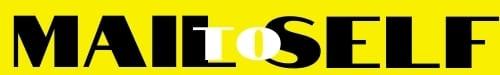 